АДМИНИСТРАЦИЯ ПРОГРЕССОВСКОГО СЕЛЬСКОГО  ПОСЕЛЕНИЯПАНИНСКОГО МУНИЦИПАЛЬНОГО РАЙОНАВОРОНЕЖСКОЙ ОБЛАСТИПОСТАНОВЛЕНИЕ« 26»  февраля  2018 года                        №  20с. Михайловка 1-яОб утверждении схемы размещениянестационарных торговых объектовна территории Прогрессовского сельскогопоселения Панинского муниципальногорайона Воронежской области       В соответствии с федеральными законами  от 6 октября 2003 г. 131-ФЗ                    «Об общих принципах организации  местного самоуправления в Российской Федерации», от 28 декабря 2009г.  № 381-ФЗ  «Об основах государственного регулирования торговой деятельности в Российской Федерации», Законом  Воронежской области от 30.06.2010 г. № 68-ОЗ «О государственном регулировании торговой деятельности на территории Воронежской  области», приказом департамента предпринимательства и торговли  Воронежской области от 22.06.2015 г. № 41 «Об утверждении порядка  разработки и утверждения  схемы размещения нестационарных торговых объектов органами местного самоуправления муниципальных образований на территории Воронежской области», Уставом Прогрессовского сельского поселения, в целях упорядочения размещения нестационарных торговых объектов, создания условий для обеспечения населения услугами торговли на территории Прогрессовского сельского поселения  постановляет: 1.Утвердить схему размещения нестационарных торговых объектов на территории Прогрессовского сельского поселения Панинского муниципального района  Воронежской области  согласно  приложениям №1, №2  сроком  на 5 лет                                                                                                                                                                                                                                                             2.  Администрации Прогрессовского сельского  поселения довести до сведения  всех организаций независимо от организационно-правовой формы и индивидуальных предпринимателей, осуществляющих торговую деятельность на подведомственной территории, а так же некоммерческие организации, выражающие интересы субъектов малого и среднего предпринимательства  и  другим заинтересованным  структурам   обеспечить   размещение  нестационарных торговых объектов на территории Прогрессовского сельского  поселения в  соответствии со схемой  постановления приложения №1, № 2;  3. Признать постановление администрации Прогрессовского сельского поселения Панинского муниципального района Воронежской области от 01.02.2017 г.  № 6  «  О внесении изменений в схемы размещения нестационарных торговых объектов »  утратившим силу. 4. Опубликовать настоящее постановление в официальном печатном издании Прогрессовского сельского поселения «Прогрессовский муниципальный вестник». 5.   Настоящее постановление вступает в силу с момента опубликования. 6. Контроль над исполнением настоящего постановления оставляю за собой.Глава Прогрессовского сельского поселения                          Н.А.ЛихачеваПриложение № 1к постановлению администрацииПрогрессовского сельского поселенияот «26» 02.2018 г.  № 20Схема размещения нестационарных торговых объектов на территории Прогрессовского сельского поселения Панинского муниципального района                                                                                                              Приложение №2                                                                                                               к постановлению администрации                                                                                                                     Прогрессовского сельского поселения №20                                                                                                                  от 26.02.2018г.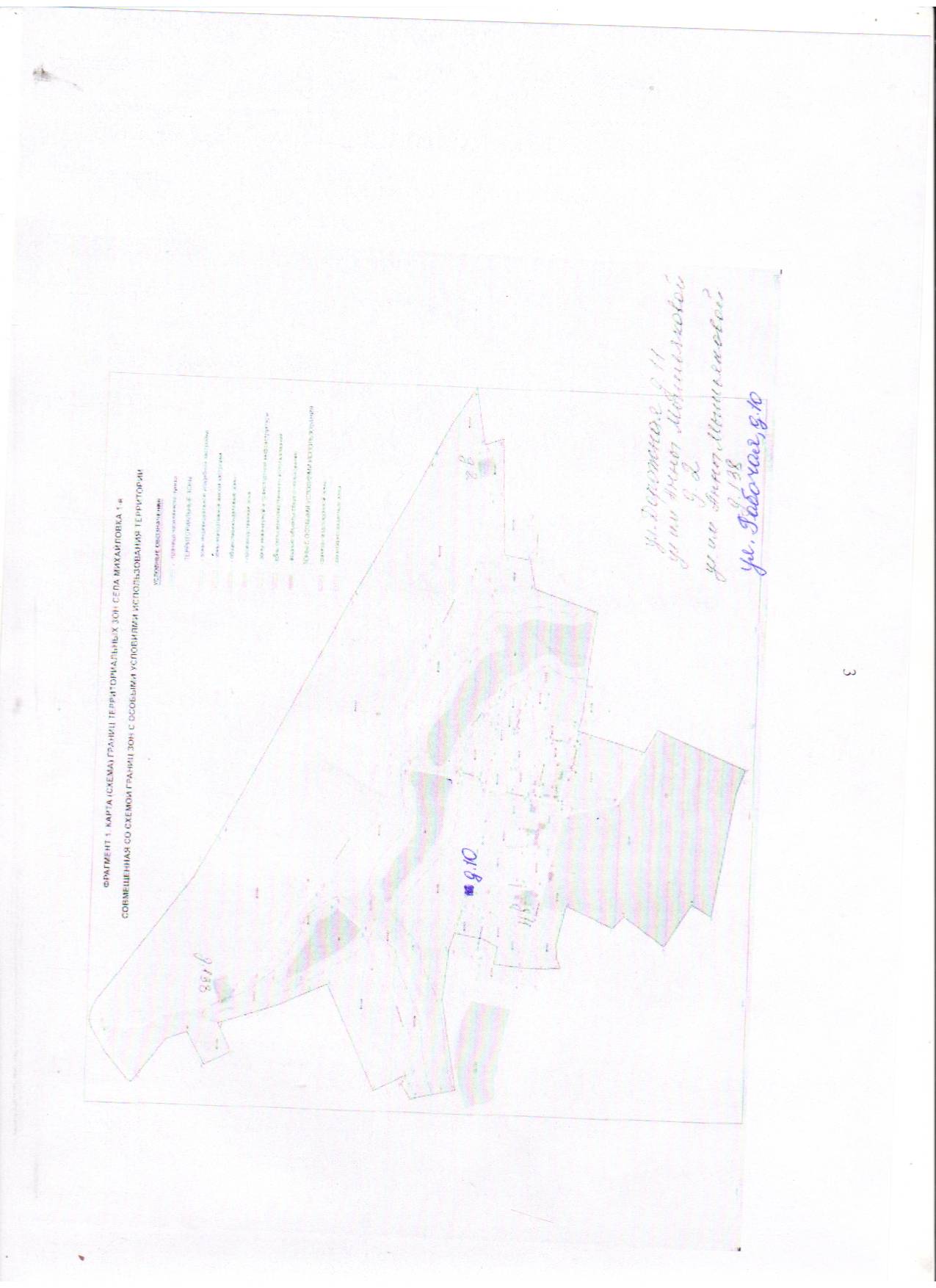 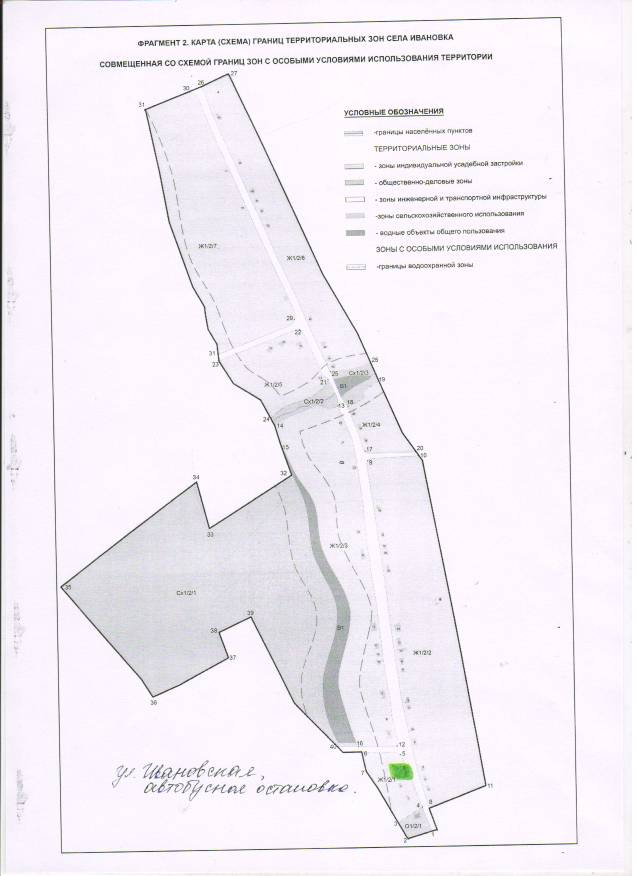 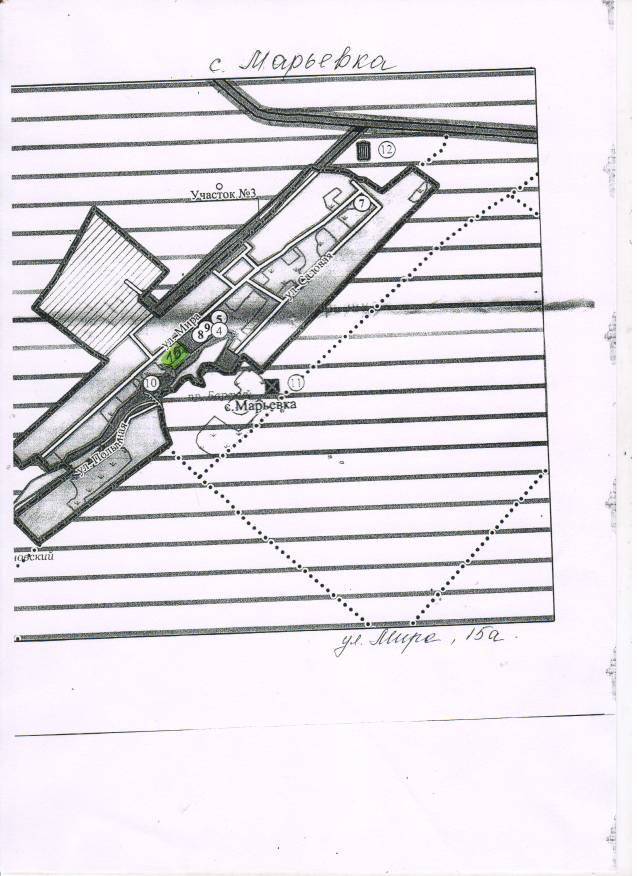 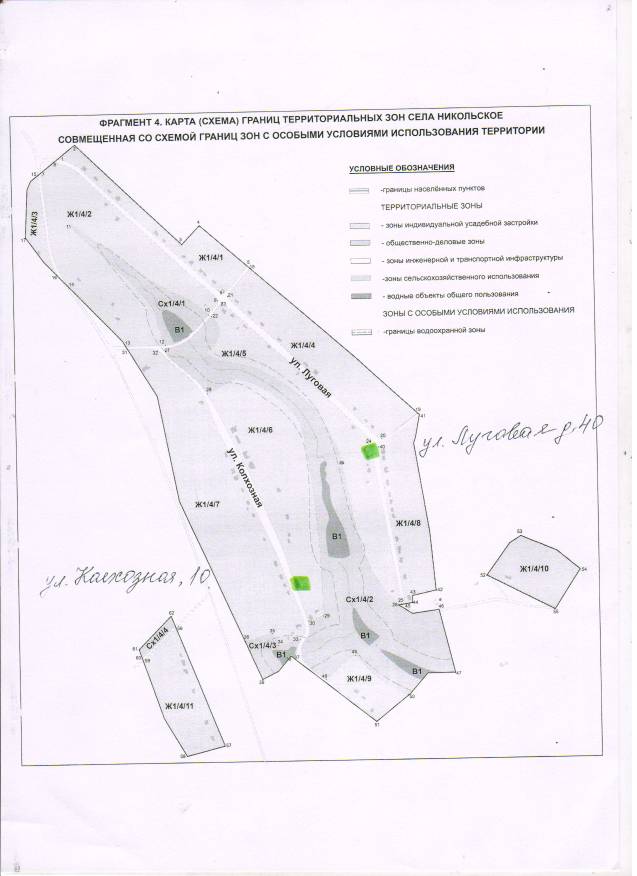 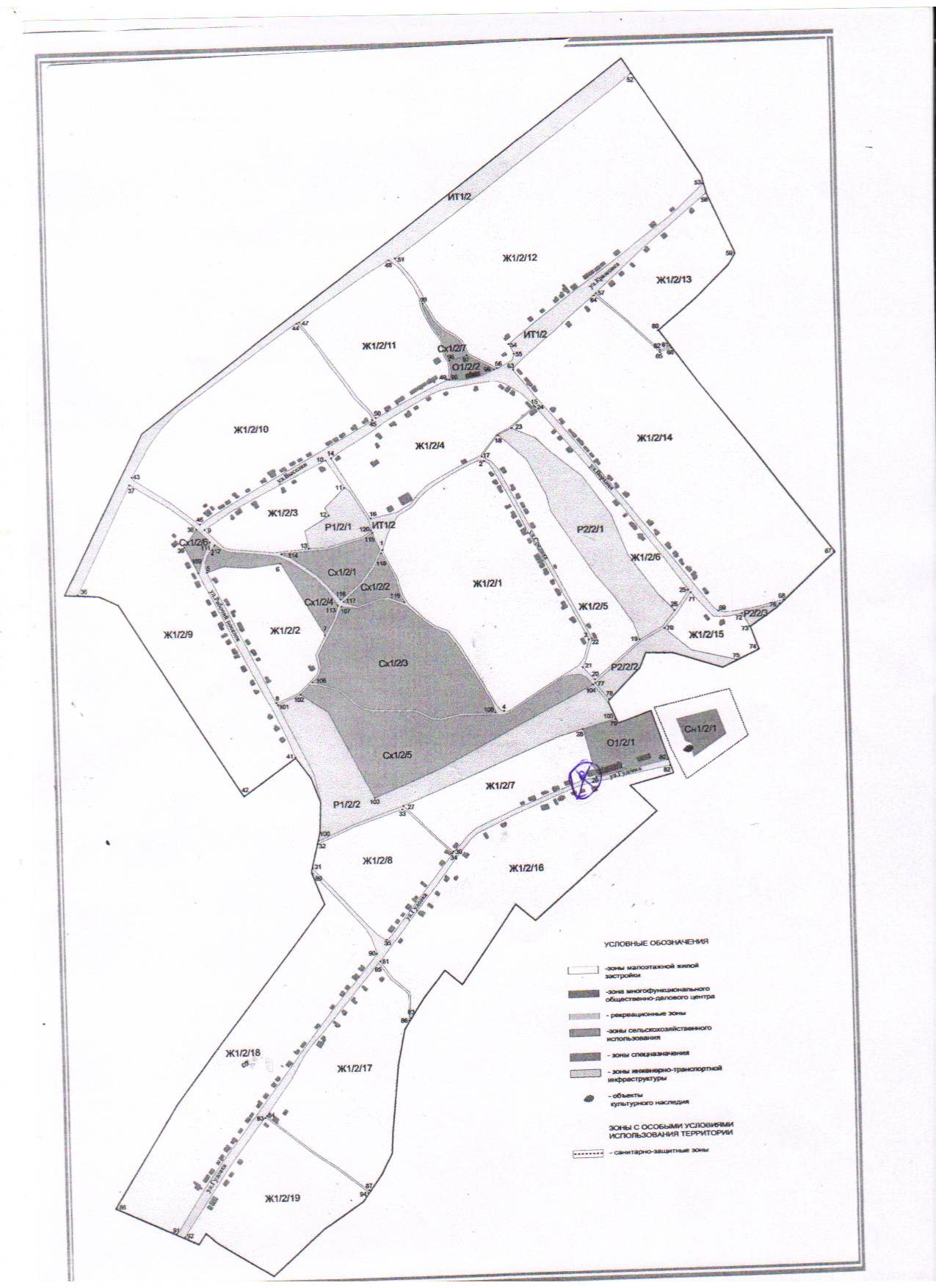 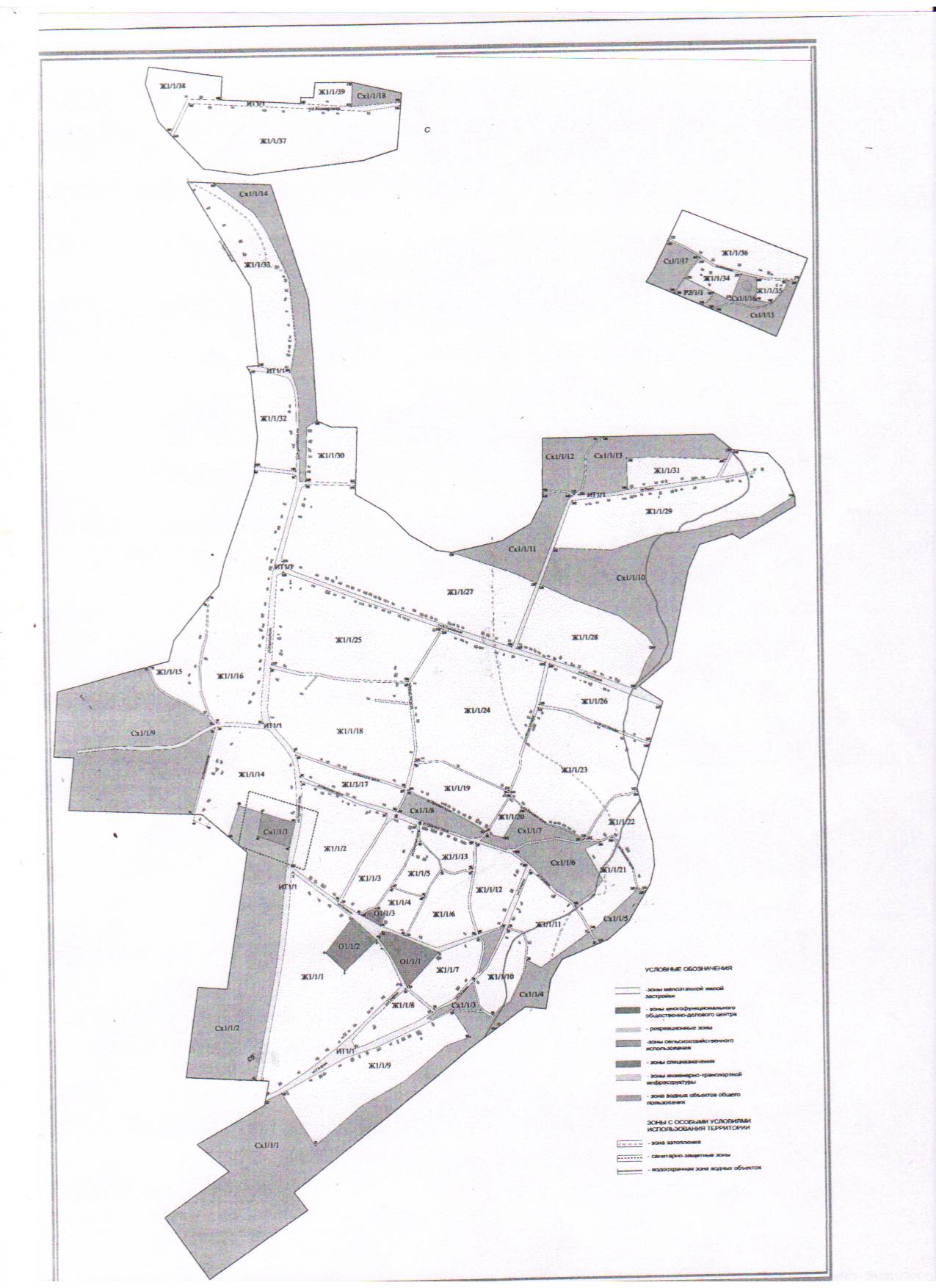 ЛИСТ СОГЛАСОВАНИЯсхемы размещения  нестационарных торговых объектовк постановлению  администрации  Прогрессовского сельского поселения Панинского муниципального района от 26.02.2018г. № 20«Об утверждении схемы размещения нестационарных торговых объектов на территории   Прогрессовского сельского поселения»Согласовано:Глава Прогрессовскогосельского поселения                                                                               Н.А.ЛихачеваЗам.начальник отдела по капитальному                                                                                  строительству, газификации, ЖКХ,                                                                                               архитектуры и градостроительства- главного архитектора администрацииПанинского муниципального района  Воронежской области                                                                              __Лукин А.В.ПАО «Ростелеком»Воронежский филиалНовоусманского МрЦТЭТНачальник Панинского ЛТЦ                                                                   Корнеев Ю.А.Начальник Панинского РЭСфилиала ПАО «МРСК Центра»-«Воронежэнерго»                                                                                    Мозговой А.Н.№ п/пАдресный ориентирКоличество нестационарных торговых объектов по одному адресному ориентируТип нестационарного торгового объекта  в соответствии с ГОСТ Р 51303-2013 «Торговля. Термины и определения»Площадь нестационарного торгового объектаГруппа реализуемых товаровИнформация об использовании нестационарного торгового объекта субъектами малого и среднего предпринимательства Период размещения нестационарного торгового объекта123456781С. Ивановка ул.Ивановская, автобусная остановка2автолавка12 кв.м.Продовольственные промышленные, хозяйственныеСубъекты малого и среднего предпринимательствакруглогодично2С. Марьевка ул.Мира,15а  около почты2автолавка12 кв.м.Продовольственные промышленные, хозяйственныеСубъекты малого и среднего предпринимательствакруглогодично3С. Никольское ул.Луговая, у дома № 40ул.Колхозная. у дома № 102автолавка12 кв.м.Продовольственные промышленные, хозяйственныеСубъекты малого и среднего предпринимательствакруглогодично4С. Михайловка 1-я , ул.Дорожная, 11, около здания столовой,ул.А.Мышьяковой, у дома № 1 и у дома № 1382автолавка12 кв.м.Продовольственные промышленные, хозяйственныеСубъекты малого и среднего предпринимательствакруглогодично5С. Михайловка Ул. Рабочая,101павильон16 кв.м.Продовольственные промышленные, хозяйственныеСубъекты малого и среднего предпринимательствакруглогодично6С. Борщево, ул. В. Терешковой, автобусная остановка ,ул. Проспект Труда, 59, около здания ФАП2автолавка12 кв.м.Продовольственные промышленные, хозяйственныеСубъекты малого и среднего предпринимательствакруглогодично7С. Пады, ул. Верхняя,47, около здания ФАП,ул. Гудовка, около здания школыкиоск12 кв.м.Продовольственные промышленные, хозяйственныеСубъекты малого и среднего предпринимательствакруглогодично